                        SZPITAL SPECJALISTYCZNY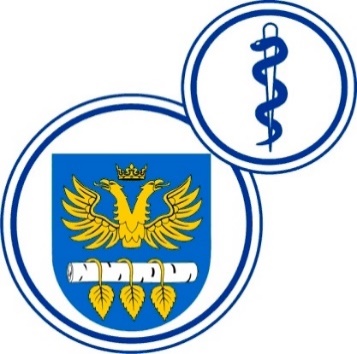 W BRZOZOWIEPODKARPACKI OŚRODEK ONKOLOGICZNYim. Ks. Bronisława MarkiewiczaADRES:  36-200  Brzozów, ul. Ks. J. Bielawskiego 18tel./fax. (13) 43 09 587www.szpital-brzozow.pl         e-mail: zampub@szpital-brzozow.pl_____________________________________________________________________________Sz.S.P.O.O. SZPiGM 3810/59/2023                                  Brzozów, dnia 06.09.2023 r.Dotyczy Postępowania o udzielenie zamówienia publicznego na dostawy odczynników                                      i materiałów eksploatacyjnych do wykonywania badań moczu wraz z dzierżawą analizatoraSygn. sprawy Sz.S.P.O.O. SZPiGM.3810/59/2023      	W związku z pytaniami złożonymi w niniejszym postępowaniu, Zamawiający udziela następujących odpowiedzi:  Pytanie nr 1-dot. -załącznik nr 1 do SWZ - tabela nr 1, pkt 9Czy Zamawiający wyrazi zgodę na zaoferowanie analizatora o wydajności 240 próbek   na godzinę? Odpowiedź:Zamawiający wyraża zgodę.Pytanie nr 2 - dot. -załącznik nr 1 do SWZ - tabela nr 1, pkt 10Czy Zamawiający dopuści analizator z objętością moczu w badanej próbce potrzebnej               do oceny elementów upostaciowanych i analizy fizykochemicznej maksymalnie 4,1 ml? Odpowiedź:Zamawiający podtrzymuje zapisy SWZ. Zamawiający posiada często próbki                             do oznaczania o całkowitej objętości ok. 2,5 ml.Pytanie nr 3-dot. załącznik nr 1 do SWZ - tabela nr 1, pkt 12Prosimy o dokładne wyjaśnienie, co Zamawiający rozumie pod pojęciem różnicowanie krwinek czerwonych i wolnej hemoglobiny? Czy Zamawiający dopuści analizator gdzie wykonuje się różnicowanie krwinek czerwonych i wolnej hemoglobiny za pomocą pasków (odczyt wizualny).Odpowiedź:Zamawiający podtrzymuje zapisy SWZ. Zamawiający wymaga automatycznego różnicowania krwinek czerwonych i wolnej hemoglobiny.Pytanie nr 4-dot. załącznik nr 1 do SWZ - tabela nr 1, pkt 16Czy Zamawiający dopuści analizator z metodą pomiaru kolorymetria fotoelektryczna - technika obrazowania przepływowego?Odpowiedź:Zamawiający podtrzymuje zapisy SWZ. Zamawiający wymaga zastosowania fluorescencyjnej metody cytometrii przepływowej.Pytanie nr 5-dot. załącznik nr 1 do SWZ - tabela nr 1, pkt 18Czy Zamawiający dopuści analizator z wynikami prezentowanymi za pomocą realnych zdjęć na ekranie i na wyniku?Odpowiedź:Zamawiający nie wyraża zgody.Pytanie nr 6-dot.  załącznik nr 1 do SWZ - tabela nr 1, pkt 26Czy Zamawiający dopuści analizator z objętością moczu w badanej próbce potrzebnej                 do oceny elementów upostaciowanych i analizy fizykochemicznej maksymalnie 4,1 ml?Odpowiedź:Zamawiający nie wyraża zgody. Zamawiający wykorzystuje często próbki do oznaczania o całkowitej objętości ok. 2,5 ml.Pytanie nr 7-dot. załącznik nr 1 do SWZ - tabela nr 1, pkt 29Czy Zamawiający dopuści analizator pozwalający na ocenę ciężaru właściwego moczu                  i konduktywności moczu? Odpowiedź:Zamawiający nie wyraża zgody.Pytanie nr 8-dot.  umowyCzy Zamawiający dopuści możliwość podpisania umowy w formie elektronicznej kwalifikowanym podpisem elektronicznym przez osobę uprawnioną, zgodnie z formą reprezentacji Wykonawcy określoną w rejestrze sądowym lub innym dokumencie, właściwym dla danej formy organizacyjnej Wykonawcy, albo przez osobę umocowaną (na podstawie pełnomocnictwa) przez osoby uprawnione?Odpowiedź:Zamawiający wyraża zgodę.Pytanie nr 9-dot.  §6 ust.1 wzoru umowyCzy Zamawiający dopuści możliwość dosyłania faktury papierowej po dostawie towaru lub w formie elektronicznej na e-mail w formacie pliku pdf?Odpowiedź:Zamawiający dopuszcza.Zamawiający podtrzymuje zapisy SWZ. Powyższe kwestie regulują przepisy rangi ustawowej.Pytanie nr 10-dot.  §6 ust. 4 wzoru umowyCzy Zamawiający dopuści skrócenie terminu z 90 dni na 45 dni?Odpowiedź:Zamawiający podtrzymuje zapisy SWZ. Pytanie nr 11-dot.  §6 ust. 5 wzoru umowyProsimy o usunięcie zapisu lub o jego modyfikację poprzez dodanie zdania: „za  wyjątkiem  okoliczności,   gdy Zamawiający  zalega  z płatnościami za dostarczony towar   ponad   45   dni   licząc   od   terminu   zapłaty.   Wówczas   Wykonawca  będzie uprawniony do powstrzymania się ze spełnieniem obowiązku kolejnych dostaw do dnia zapłaty całości zaległych należności”.
Odpowiedź:Zamawiający podtrzymuje zapisy SWZ.Jednocześnie Zamawiający dokonuje następujących modyfikacji projektowanych postanowień umowy:Zamawiający dodaje do wzoru umowy stanowiącego załącznik nr 3 do SWZ, zapis                     o następującej treści:„§13Umowa została zawarta z datą złożenia ostatniego z podpisów elektronicznych, stosownie                    do wskazania znacznika czasu ujawnionego w szczegółach dokumentu zawartego                         w formie elektronicznej.”Treść § 1 ust. 3 wzoru umowy otrzymuje brzmienie:„Umowa została zawarta na czas określony 24 miesięcy, z możliwością jej przedłużenia za zgodą obu Stron umowy, w przypadku niewyczerpania łącznej wartości zamówienia brutto, na łączny okres nie dłuższy niż 36 m-cy. Przedłużenie umowy nie jest dorozumiane i  wymaga formy aneksu. W przypadku niewyrażenia zgody przez Sprzedającego na przedłużenie umowy nie przysługują mu roszczenia odszkodowawcze z tytułu.” Zamawiający usuwa zapis nagłówka wzoru umowy dotyczący daty zawarcia umowy.